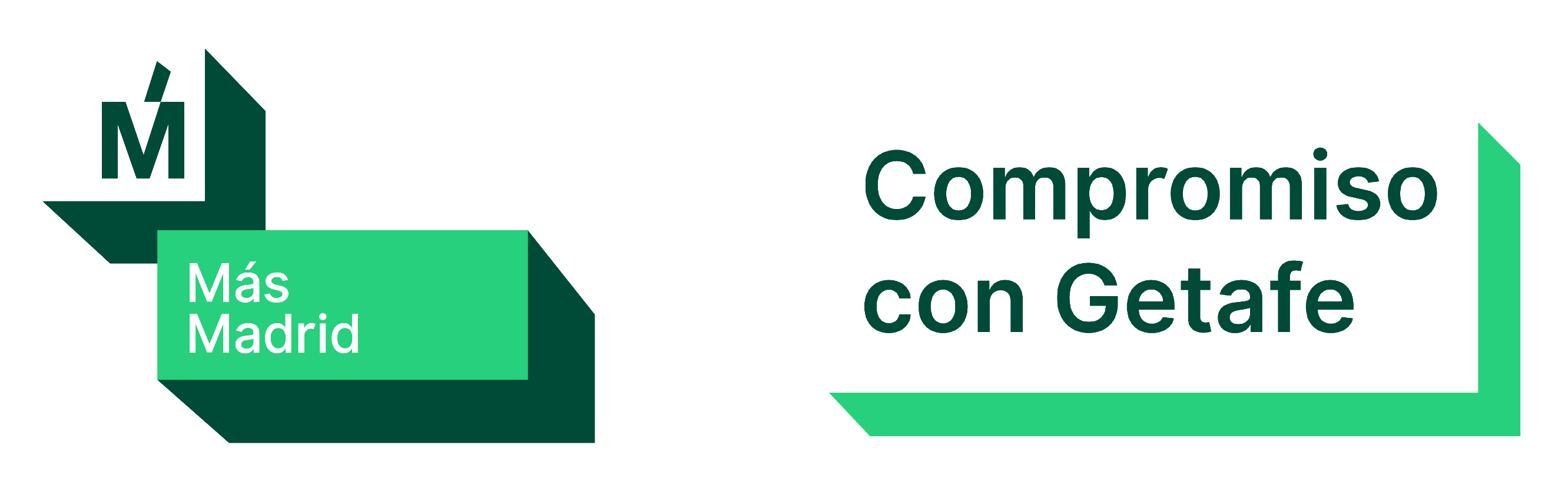 Este informe es provisional ya que todavía no están concluidas todas las operaciones relacionadas con las elecciones. Las cuentas de la Coalición Más Madrid-Compromiso Con Getafe por imperativo legal están reflejadas  en una cuenta bancaria. Tras muchas dificultades conseguimos abrir una cuenta corriente en el Banco Popular (ES31 ----- 9473). De todos los pagos disponemos de facturas legales ya que pretendemos recuperar una buena parte de los gastos electorales. Los ingresos son procedentes de ayudas o microcréditos (estos deben ser devueltos cuando recuperemos las subvenciones). De todos los ingresos tenemos la identidad de las personas que han aportado esos fondos. Por la Ley de protección de Datos no indicamos su nombre, pero si el desglose de ingresos por los importes. Todos los datos y justificantes quedaran a disposición de la Junta electoral correspondiente o de los organismos responsables de las auditorias de cuentas.RESUMEN CUENTASCoalición Más Madrid-Compromiso Con GetafeINGRESOS.(*) ingresos de la cuenta de metálico de CCG. Los microcréditos (2x400) sólo son 800, por lo que habrá que devolver solo 800 €. No obstante, consideramos de momento 850. En el momento del pago se pasarán a aportación los 50€. GASTOS.Saldo en el Banco al 29 de mayo: (6395-6031,35) = 363,65Notas de revisión de Cuentas:1 No disponemos de los justificantes de los pagos a Facebook. Son gastos para que Facebook enviara nuestras notas a determinados colectivos de usuarios. Se dispone de justificante electrónico. Recomendamos imprimir en papel y adjuntar al resto de recibos. 2 Puede haber gastos pendientes de disponer facturas por so las cuentas se consideran provisionales. 3 Hay operaciones de contado pendientes de tener soporte oficial como son las gastos e ingresos por bebidas cierre de campaña.Gasto: 189,80 ingresos: 333, 13 (272€ ventas en mitin + 61,13 venta a Ágora)Total neto: 143,33 € de ingresos.4 Hay operaciones de contado pendientes de tener soporte oficial como son las gastos e ingresos por camisetas y chapas. Vendidas 27 (270€) Quedan 53 grabadas y 120 sin grabar.Pendiente pagar y disponer de facturas: 348,48+484,00= 832,48€.Total neto: 562,48 de Gastos 5 Hay un compromiso con Orlis Pineda que facturará 300€. Se pedirá que actué en fiesta de apertura mandato municipal. 6 Hay una obligación de pago de enganche de la electricidad a la caseta. Pendiente factura. 400€ Por lo tanto, el resumen económico de la Coalición es:Hay un déficit previsto de 3245,50 € que se cubrirá con más aportaciones individuales o con las subvenciones por campaña electoral (previsión de 2959,56€ correspondiente a subvención de 270,90 euros por concejal electo y subvención de 0,54 euros por cada uno de los 4979 votos obtenidos).Se ha hecho una consulta la JEZ (Junta Electoral de Zona) para ver si se puede seguir haciendo ingresos en la cuenta.Si hay movimientos significativos de los datos emitiremos nuevos informes y cuando se cierre definitivamente la cuenta***CANTIDAD DE ENTREGAS importe entregaTotal Ingresos22040,001050500,0017070,0017575,0018080,009100900,001140140,004150600,004200800,001500500,00Total entregas Apoyo:Total entregas Apoyo:3.705,001200 (*)200,001650 (*)650,001840840,00110001.000,00Total Prestamos:Total Prestamos:2.690,00Total Ingresos en Cuenta:Total Ingresos en Cuenta:6.395,00conceptoFecha operaciónConceptoImporte113/05/2019Papeles distrimar. 5000 papeletas-336,00214/05/2019TOMPLA 5000 sobres electorales-232,32314/05/2019PROYECTO GRAFICO 500 Carteles A2 4 tintas-188,76414/05/2019Recibo de FACEBOOK IRELAND LTD  -34,49517/05/2019Impresa norte. 15000 periódicos Papel 8 pag a color-812,39617/05/2019Cabisuar SA- Alquiler Caseta-499,91721/05/2019Getafe Radio Campaña publicitaria y 2 cuñas-629,20822/05/2019Tributo de AYTO DE GETAFE, tasa por caseta.-104,60924/05/2019Puysoncar. Trabajos imprenta vinilos caseta y furgoneta-1.766,601024/05/2019Getafe Capital Página en Edición papel.-1.210,001124/05/2019Proyecto gráfico  200 cubre carteles-123,421229/05/2019Recibo de FACEBOOK IRELAND LTD       -31,141329/05/2019Recibo de FACEBOOK IRELAND LTD       -28,011429/05/2019Recibo de FACEBOOK IRELAND LTD       -24,671529/05/2019Recibo de FACEBOOK IRELAND LTD       -9,84TOTAL PAGOS-6.031,35ingresos gastos Saldo1Aportaciones3905,002Prestamos  a devolver2490,003gastos banco y justificados6031,354Saldo oficial 6395,006031,35363,6556Bebidas333,13189,80143,337Camisetas270,00832,48-562,488Orlis Pineda300,00-300,009Enganche electricidad caseta400,00-400,0010Totales6998,137753,63-755,5011Devolución microcréditos:2690,00-2690,0012Deficit previsto:-3445,50ingresos gastos Saldo1Aportaciones3905,002Prestamos  a devolver2490,003gastos banco y justificados6031,354Saldo oficial 6395,006031,35363,6556Bebidas333,13189,80143,337Camisetas270,00832,48-562,488Orlis Pineda300,00-300,009Enganche electricidad caseta400,00-400,00Totales6998,137753,63-755,50Préstamos a devolver: (-50€ ver nota p1):2490,00-2490,00Déficit:-3245,50